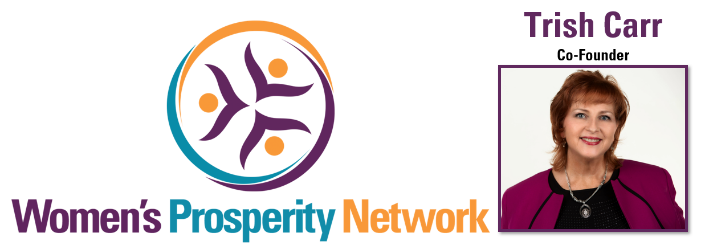 Content Creation Made Easy!This outline is designed to curate 52 pieces of content that you can share across various marketing platforms so that you are:Consistently sharing your message and value propositionBecoming “Known before you’re needed” ~ Cheri MartinGaining new customers who self-identify as needing what you offer!Step 1: Create a list of the problems you solve, and the pain points your ideal client is experiencing.Step 2: Go deeper … What’s the IMPACT? What words do THEY use to describe the problem?What is the impact and how is it affecting other areas of their life?What are they saying to themselves --- but NOT saying to anyone else? how does this problem IMPACT other areas of their life?What level of desperation, lack of hope or complacency are they at about the situation?Step 3: What tip, suggestion and/or client example can you provide?VIOLA!You just created for pieces of content to use for blog articles, FB live videos, email campaigns, Instagram stories and/or posts, linked in and more! Do this for 13 problems that you solve with 4 pieces of content for each one and you now have a 52-week content calendar!PROBLEM #1PROBLEM #2PROBLEM #3PROBLEM #4PROBLEM #5PROBLEM #6PROBLEM #7PROBLEM #8PROBLEM #9PROBLEM #10PROBLEM #11PROBLEM #12PROBLEM #13Step 1: Problem / Pain PointsStep 3: Tip, Suggestion, StoryNeed more clients (money)Don’t know where to get clientsDon’t have a budget for marketing or adsContent Piece #1Shift your energy and reconnect with the WHY behind what you do.Build your own excitement and belief in the value you provide.THEN make 5 to 10 “connection” calls the purpose of which is to build relationship – ask questions about them first and when they turn the tables, you share how grateful and excited you are about what you get to do in your businessNeed more clients (money)Don’t know where to get clientsDon’t have a budget for marketing or adsContent Piece #2Remember the 80/10 rule. When was the last time you checked in with existing or former clients to see how else you can serve them and/or get referralsStep 2: Impact / Go Deeper(What Else Is Going On?)Content Piece #2Remember the 80/10 rule. When was the last time you checked in with existing or former clients to see how else you can serve them and/or get referralsFeeling frustratedFeeling not good enoughMight have to get a jobEmbarrassed to tell the truth to family/friends (hiding out, pretending things are okay)Cutting back on things for children, themselves – operating from lackContent Piece #3Who else serves your ideal client? Make a list of potential strategic alliances and referral partners and then reach out to themFeeling frustratedFeeling not good enoughMight have to get a jobEmbarrassed to tell the truth to family/friends (hiding out, pretending things are okay)Cutting back on things for children, themselves – operating from lackContent Piece #4Client story – had no business cards, no website, no money and by reconnecting to his passion and coming up with pricing and packages, earned $12,000 in 30 daysStep 1: Problem / Pain PointsStep 3: Tip, Suggestion, StoryContent Piece #1Content Piece #2Step 2: Impact / Go Deeper(What Else Is Going On?)Content Piece #2Content Piece #2Content Piece #3Content Piece #4Step 1: Problem / Pain PointsStep 3: Tip, Suggestion, StoryContent Piece #1Content Piece #2Step 2: Impact / Go Deeper(What Else Is Going On?)Content Piece #2Content Piece #2Content Piece #3Content Piece #4Step 1: Problem / Pain PointsStep 3: Tip, Suggestion, StoryContent Piece #1Content Piece #2Step 2: Impact / Go Deeper(What Else Is Going On?)Content Piece #2Content Piece #2Content Piece #3Content Piece #4Step 1: Problem / Pain PointsStep 3: Tip, Suggestion, StoryContent Piece #1Content Piece #2Step 2: Impact / Go Deeper(What Else Is Going On?)Content Piece #2Content Piece #2Content Piece #3Content Piece #4Step 1: Problem / Pain PointsStep 3: Tip, Suggestion, StoryContent Piece #1Content Piece #2Step 2: Impact / Go Deeper(What Else Is Going On?)Content Piece #2Content Piece #2Content Piece #3Content Piece #4Step 1: Problem / Pain PointsStep 3: Tip, Suggestion, StoryContent Piece #1Content Piece #2Step 2: Impact / Go Deeper(What Else Is Going On?)Content Piece #2Content Piece #2Content Piece #3Content Piece #4Step 1: Problem / Pain PointsStep 3: Tip, Suggestion, StoryContent Piece #1Content Piece #2Step 2: Impact / Go Deeper(What Else Is Going On?)Content Piece #2Content Piece #2Content Piece #3Content Piece #4Step 1: Problem / Pain PointsStep 3: Tip, Suggestion, StoryContent Piece #1Content Piece #2Step 2: Impact / Go Deeper(What Else Is Going On?)Content Piece #2Content Piece #2Content Piece #3Content Piece #4Step 1: Problem / Pain PointsStep 3: Tip, Suggestion, StoryContent Piece #1Content Piece #2Step 2: Impact / Go Deeper(What Else Is Going On?)Content Piece #2Content Piece #2Content Piece #3Content Piece #4Step 1: Problem / Pain PointsStep 3: Tip, Suggestion, StoryContent Piece #1Content Piece #2Step 2: Impact / Go Deeper(What Else Is Going On?)Content Piece #2Content Piece #2Content Piece #3Content Piece #4Step 1: Problem / Pain PointsStep 3: Tip, Suggestion, StoryContent Piece #1Content Piece #2Step 2: Impact / Go Deeper(What Else Is Going On?)Content Piece #2Content Piece #2Content Piece #3Content Piece #4Step 1: Problem / Pain PointsStep 3: Tip, Suggestion, StoryContent Piece #1Content Piece #2Step 2: Impact / Go Deeper(What Else Is Going On?)Content Piece #2Content Piece #2Content Piece #3Content Piece #4Step 1: Problem / Pain PointsStep 3: Tip, Suggestion, StoryContent Piece #1Content Piece #2Step 2: Impact / Go Deeper(What Else Is Going On?)Content Piece #2Content Piece #2Content Piece #3Content Piece #4